	S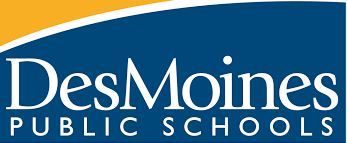 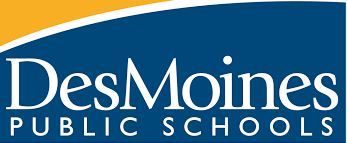 Geometry:  Year at a Glance 2019-2020Standards-Referenced Grading BasicsOur purpose in collecting a body of evidence is to: • Allow teachers to determine a defensible and credible topic score based on a representation of student learning over time. • Clearly communicate where a student’s learning is based on a topic scale to inform instructional decisions and push student growth. • Show student learning of Level 3 targets through multiple and varying points of data • Provide opportunities for feedback between student and teacher. Scoring A collaborative scoring process is encouraged to align expectations of the scale to artifacts collected. Routine use of a collaborative planning and scoring protocol results in calibration and a collective understanding of evidence of mastery. Enough evidence should be collected to accurately represent a progression of student learning as measured by the topic scale. Teachers look at all available evidence to determine a topic score. All topic scores should be defensible and credible through a body of evidence. ***Only scores of 4, 3.5, 3, 2.5, 2, 1.5, 1, and 0 can be entered as Topic Scores.Multiple OpportunitiesPhilosophically, there are two forms of multiple opportunities, both of which require backwards design and intentional planning. One form is opportunities planned by the teacher throughout the unit of study and/or throughout the semester. The other form is reassessment of learning which happens after completing assessment of learning at the end of a unit or chunk of learning (see information in SRG Handbook) Students will be allowed multiple opportunities to demonstrate proficiency. Teachers need reliable pieces of evidence to be confident students have a good grasp of the learning topics before deciding a final topic score. To make standards-referenced grading work, the idea of “multiple opportunities” is emphasized. If after these opportunities students still have not mastered Level 3, they may then be afforded the chance to reassess.Semester One TopicsTopic 1: Exploring One-Variable DataTopic 2: Exploring Two-Variable DataTopic 3: Collecting DataTopic 4: Probability, Random Variables, and Probability DistributionsApproximate PacingUsing 45min sessions~14-16 ~10-11~9-10~18-20Semester Two TopicsTopic 5: Sampling DistributionsTopic 6: Inference for Categorical Data: ProportionsTopic 7: Inference for Quantitative Data: MeansTopic 8: Inference for Categorical Data: Chi-SquareTopic 9: Inference for Quantitative Data: SlopesApproximate Pacing Using 45min sessions~10-12~16-18~14 - 16~ 10-11~ 7-8Evidence shows the student can...Topic ScoreDemonstrate all learning targets from Level 3 and Level 44.0Demonstrate all learning targets from Level 3 with partial success at Level 43.5Demonstrate all learning targets from Level 33.0Demonstrate at least half of the Level 3 learning targets2.5Demonstrate all learning targets from Level 2 but fewer than half of the learning targets from Level 32.0Demonstrate at least half of the Level 2 learning targets and none of the Level 3 learning targets1.5Demonstrate fewer than half of the learning targets from Level 2 and none of the Level 3 learning targets1.0Produce no evidence appropriate to the learning targets at any level0Topic 1: Exploring One-Variable Data Topic 2: Exploring Two-Variable DataTopic 3:  Collecting DataTopic 4: Probability and Probability DistributionsTopic 5: Sampling DistributionsTopic 6: Inference for Categorical Data: ProportionsTopic 7: Inference for Quantitative Data: MeansTopic 8: Inference for Categorical Data: Chi-SquareTopic 9: Inference for Quantitative Data: Slope